- Образец- В2     КЛУБ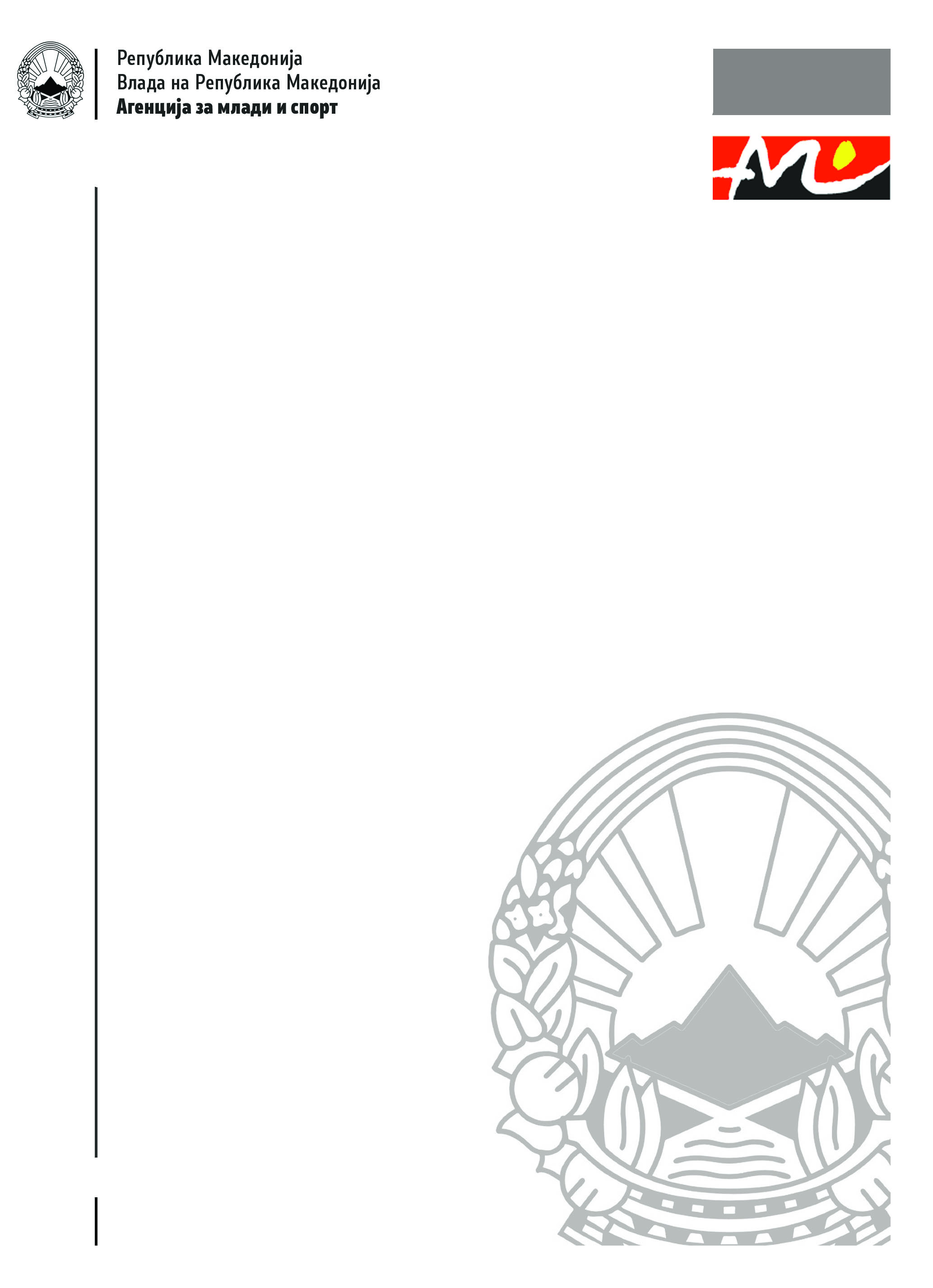 БАРАЊЕ  за добивање на ваучер за користење на средствата од даночното ослободување по Законот за данок на добивкаПОДАТОЦИ ЗА СПОРТСКИОТ КЛУБ, БАРАТЕЛ НА ВАУЧЕР КЛУБ ___________________________________  од член на -*) Доколку е неодржано Собрание во 2018, се добива 0 бодови.*) услов за добивање 50 бода е минимум 2 освоени први места во било која категорија, за една натпреварувачка година (или за 2017 или за 2018 година),**) услов за добивање 40 бода е минимум 2 освоени втори места во било која категорија, за една натпреварувачка година (или за 2017 или за 2018 година),***) доколку клуб учествува во сите категории а нема пласман, добива 10 бода,****) во екипни спортови се вреднуваат само прва и втора лига, во индивидуални спортови се вреднува вкупниот пласман*) услов за добивање 30 бода е минимум 2 сениорски репрезентативци/ки**) услов за добивање 25 бода е минимум 1 сениорски/а репрезентативец/каДата-------.-------.----------					Комисија од НСФ Потпис						1.-----------------						2.							3.Печат:							Претседател:							------------------------Извештај по извршена обработка од страна на Централната комисија:-----------------------------------------------------------------------Забелешка-----------------------------------------------------------------------------------------------------------------------------------------------------------------------------------------							Централна комисија							1.							2.							3.								4.							5.АдресаКонтакт телефон, факсЕ-маилИнтернет страница - WEB  стр. Наменска сметка / ЕДБР  /Депонент на банкаПретседател на Клубот Име и презиме_______________________________________,Мандат __ год., Е-маил,____________________________                                       телефон, ____________,  моб.тел .________________Име и презиме_______________________________________,Мандат __ год., Е-маил,____________________________                                       телефон, ____________,  моб.тел .________________Лице за контакт –секретар, службено лицеИме  и презиме __________________________________________, Функција ________________, Генерален Секретар______________, Е-маил __________________________________Телефон _______________, мобилен тел. _______________Име  и презиме __________________________________________, Функција ________________, Генерален Секретар______________, Е-маил __________________________________Телефон _______________, мобилен тел. _______________Решение за вршење дејност спорт Број:датум на издавање:1.Функционирање на органи и тела нa клубот	(10 бода) 1.Функционирање на органи и тела нa клубот	(10 бода) Последно СобраниеУправен одбор – седници 2018КомисииПросторни условиЗавршна сметка 2018 ИТ опрема Исполнети сите условиИсполнети 5 условиИсполнети 4 условиИсполнети 3 условиИсполнети 2 услова10 бода8 бода6 бода4 бодабода2.Човечки ресурси во клубот  (10 бода)МажиЖениВкупноЗабелешкаАдминистрацијаВолонтериТренер-иЛекар-иСпортски психолозиФизиотерапевтиИсполнети сите условиИсполнети 5 условиИсполнети 4 условиИсполнети 3 условиИсполнети 2 услова	10 бода		8 бода6 бода4 бода2 бода3. Активни  членови на клубот спортисти, регистрирани, кои се натпреваруваат последните две натпреварувачки години, 2017 и 2018 год.                                                                     (30 бода)3. Активни  членови на клубот спортисти, регистрирани, кои се натпреваруваат последните две натпреварувачки години, 2017 и 2018 год.                                                                     (30 бода)3. Активни  членови на клубот спортисти, регистрирани, кои се натпреваруваат последните две натпреварувачки години, 2017 и 2018 год.                                                                     (30 бода)3. Активни  членови на клубот спортисти, регистрирани, кои се натпреваруваат последните две натпреварувачки години, 2017 и 2018 год.                                                                     (30 бода)КАТЕГОРИЈАМажиЖениЗАБЕЛЕШКАСениори-киПостари младинци-киПомлади младинци-киДеца  Вкупно Повеќе од 200Повеќе од 150Повеќе од 120Повеќе од 100Повеќе од 80Помалку од 7930 бода25 бода20 бода15 бода10 бода5 бода4. Клубот настапувал во националниот систем на натпревари и остварил пласман  во последните две натпреварувачки години, 2017 и 2018 год.    (50 бода)4. Клубот настапувал во националниот систем на натпревари и остварил пласман  во последните две натпреварувачки години, 2017 и 2018 год.    (50 бода)4. Клубот настапувал во националниот систем на натпревари и остварил пласман  во последните две натпреварувачки години, 2017 и 2018 год.    (50 бода)4. Клубот настапувал во националниот систем на натпревари и остварил пласман  во последните две натпреварувачки години, 2017 и 2018 год.    (50 бода)4. Клубот настапувал во националниот систем на натпревари и остварил пласман  во последните две натпреварувачки години, 2017 и 2018 год.    (50 бода)Категорија Мажи - учество и пласманМажи - учество и пласманЖени - учество и пласманЖени - учество и пласманКатегорија 2017201820172018Сениори-ки                     Постари младинци-киПомлади младинци-ки       Деца                                    Вкупно Исполнети сите 8 категорииИсполнети 6/8 категорииИсполнети 4/8 категорииИсполнети 2/8 категорииИсполнети 1/8 категории50 бода40 бода30 бода20 бода10 бода5. Клубот учествувал и остварил пласман во меѓународниот спортски систем во  последните две години                                                           (50 бода)5. Клубот учествувал и остварил пласман во меѓународниот спортски систем во  последните две години                                                           (50 бода)5. Клубот учествувал и остварил пласман во меѓународниот спортски систем во  последните две години                                                           (50 бода)Натпревар2017 – пласман2018 - пласманЕвропски првенства, куповии лигиРегионални првенства, Купови, лиги и натпревариУчество и Пласман на ЕП, од 1 до 4 местоУчество и Пласман на ЕП, од 5 до 20 местоУчество и Пласман на ЕП, под 21 местоУчество и Пласман – Регион, од 1 до 3 местоУчество и Пласман –Балкан, од 1 до 3 место50 бода40 бода30 бода20 бода10 бода6. Рангирање на клубот  на официјални листи на спортски асоцијации,во последните две натреварувачки сезони , 2017 и 2018                         (50)6. Рангирање на клубот  на официјални листи на спортски асоцијации,во последните две натреварувачки сезони , 2017 и 2018                         (50)6. Рангирање на клубот  на официјални листи на спортски асоцијации,во последните две натреварувачки сезони , 2017 и 2018                         (50)Ранг20172018Европска ранг листаРегионална ранг листаНационална ранг листаЕвропски ранг од 1 до 10 местоЕвропски ранг од 11 до 30 местоЕвропски ранг  под 31 местоРегионален ранг од 1 до 4 местоНационална сениорска лига – пласман од 1 д0 3 местоРанг во Младинска категорија – пласман од 1 до 3 место50 бода40 бода30 бода25 бода20 бода10 бода7.   Број на домашни спортисти кои настапувале за клубот, рангиран  на официјалните листи на спортски асоцијации, во последните две натреварувачки сезони, 2017 и 2018                                                                           (50)7.   Број на домашни спортисти кои настапувале за клубот, рангиран  на официјалните листи на спортски асоцијации, во последните две натреварувачки сезони, 2017 и 2018                                                                           (50)7.   Број на домашни спортисти кои настапувале за клубот, рангиран  на официјалните листи на спортски асоцијации, во последните две натреварувачки сезони, 2017 и 2018                                                                           (50)7.   Број на домашни спортисти кои настапувале за клубот, рангиран  на официјалните листи на спортски асоцијации, во последните две натреварувачки сезони, 2017 и 2018                                                                           (50)7.   Број на домашни спортисти кои настапувале за клубот, рангиран  на официјалните листи на спортски асоцијации, во последните две натреварувачки сезони, 2017 и 2018                                                                           (50)Состав на тимот од домашни играчи20172018100% од домашни спортисти75% од домашни спортисти50% од домашни спортисти Помалку од  50% домашни спортисти100 %75 %50% Помалку од 50%50 бода35 бода20 бода10 бода8. Медиумска застапеност                                                                (10)8. Медиумска застапеност                                                                (10)8. Медиумска застапеност                                                                (10)Медиум20172018ТВ преносТВ преносИнтернет пренос       (Live stream)Интернет пренос       (Live stream) Без медиумТВ - националенИнтернет пренос (Live stream)Без медиумска покриеност  10 бода5 бода0 бодови9. Членови на клубот, кои настапувале во националните репрезентации вопоследните две натпреварувачки години, 2017 и 2018 год. за:                          (30)9. Членови на клубот, кои настапувале во националните репрезентации вопоследните две натпреварувачки години, 2017 и 2018 год. за:                          (30)9. Членови на клубот, кои настапувале во националните репрезентации вопоследните две натпреварувачки години, 2017 и 2018 год. за:                          (30)МажиЖениСениори-киПостари младинци-киПомлади младинци-ки ВкупноПовеќе од 5Вкупно 4Вкупно 3Вкупно 2Вкупно 130 бода25 бода20 бода15 бода10 бода